Sophia BossJanuary 20, 1829 – January 18, 1909 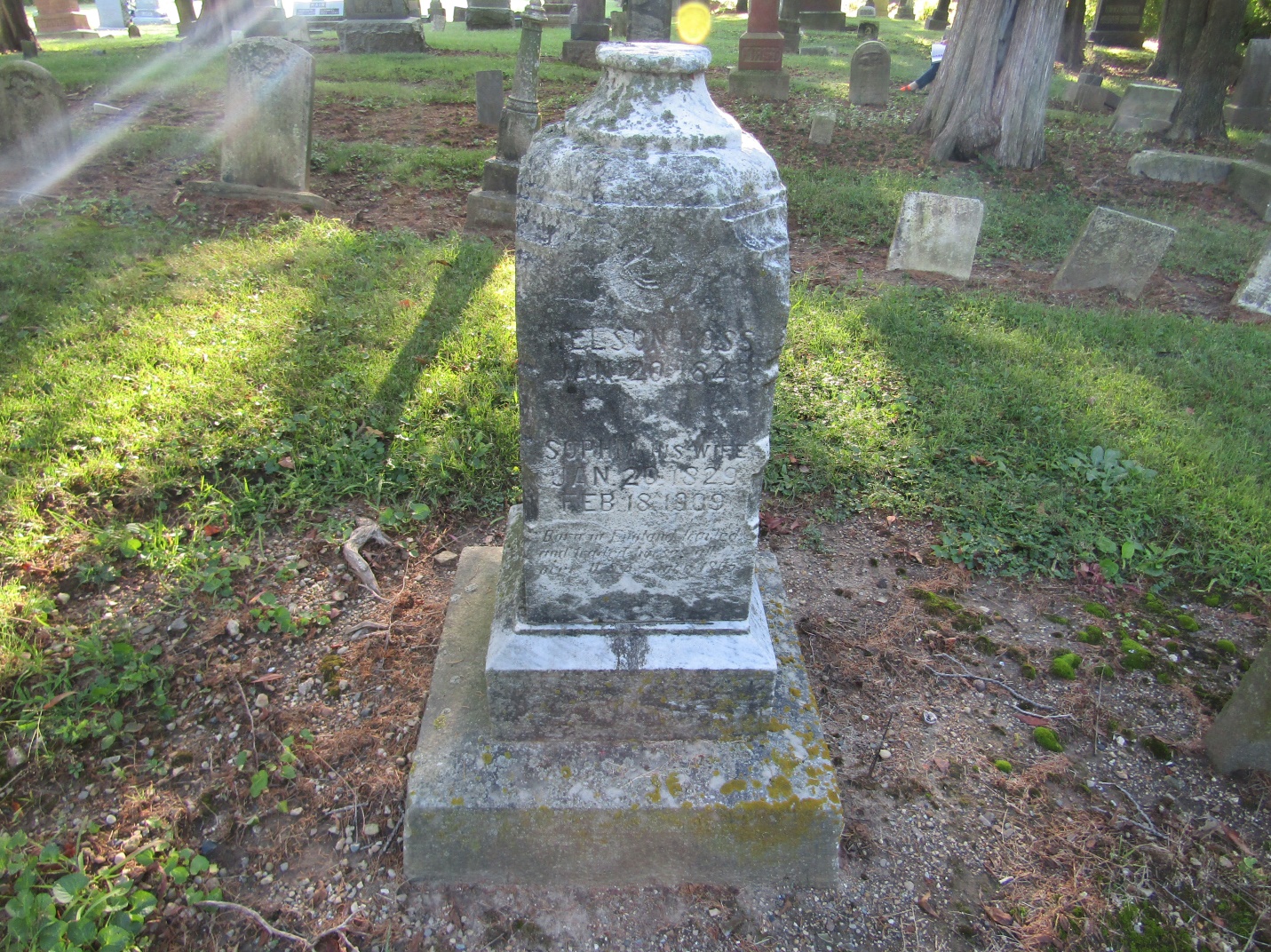 Sophia Boss
in the Indiana, Death Certificates, 1899-2011
Name: Sophia Boss
Gender: Female
Race: White
Age: 80
Marital status: Married
Birth Date: abt 1829
Birth Place: York Stone England
Death Date: 18 Jan 1909
Death Place: Salamonie, Huntington, Indiana, USA
Spouse: Nelson Boss
Informant: Nelson Boss; Liberty Center, Indiana
Burial: January 19, 1909; Mossburg Cemetery